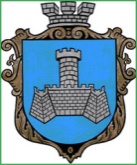 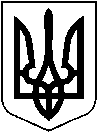 УКРАЇНАХМІЛЬНИЦЬКА МІСЬКА РАДАВІННИЦЬКОЇ ОБЛАСТІВиконавчий комітетР І Ш Е Н Н Я       від “    ”  вересня 2023 р                                                                     №  Про встановлення опіки над  малолітньою К.С. С.,  _ року народження та призначення гр. В. І. Л. опікуном над нею             Розглянувши заяву громадянки  В. І. Л., яка проживає за адресою: м.  Х., вул. Н.,   буд. _   та  відповідні документи  щодо  призначення  її опікуном над малолітньою К.  С. С.,  _   року народження,  врахувавши те, що 11.08.2023 року малолітня К. С. С. тимчасово влаштована до сім’ї В. І. Л. наказом служби у справах дітей Старокостянтинівської міської ради №39/2023,  рішенням виконавчого комітету Старокостянтинівської міської ради Хмельницької  області від  17.08.2023  року № 300 пункт 2 їй надано статус дитини, позбавленої батьківського піклування, у зв’язку з чим вона потребує влаштування до сімейних форм виховання, взявши до уваги те, що громадянка  Вознюк Ірина Леонідівна перебуває на обліку потенційних опікунів, піклувальників у службі у справах дітей  Хмільницької міської ради та відповідно до висновку служби у справах дітей Хмільницької міської ради від 18.09.2023  року № 36   може бути  опікуном своєї похресниці К.  С.С., в зв’язку з чим наявні підстави для встановлення опіки над  дитиною та призначення опікуна, взявши до уваги пропозицію комісії з питань захисту прав дитини від  26.09.2023 р. №23/2,  керуючись постановою Кабінету Міністрів України від 24.09.2008 р. №866 «Питання діяльності органів опіки та піклування пов’язаної із захистом прав дитини», ст. 11 Закону України «Про забезпечення організаційно-правових умов соціального захисту дітей-сиріт та дітей, позбавлених батьківського піклування», ст. ст.  34, 59 Закону України «Про місцеве самоврядування в України», виконком Хмільницької міської радиВирішив:1.   Встановити   опіку над малолітньою  К.  С. С., _ року народження.2. Призначити громадянку В. І. Л. опікуном  над   малолітньою  К.  С. С., _ року народження.3. Контроль за виконанням цього рішення покласти на  заступника міського голови з питань діяльності виконавчих органів міської ради Сташка А.В.     Міський голова			                         Микола ЮРЧИШИН